Управление образования администрации Партизанского городского округа Приморского края  Приказ№ 489-а                                                                                                        08.11.2021 г. О внесении изменений и дополнений в приказ  488 –а от 29.10.21«О проведении  муниципального этапа Всероссийской  предметнойолимпиады школьников»В связи с осложнением эпидемиологической ситуации по заболеваемости  коронавирусной инфекцией и необходимостью  усиления исполнения   требований к комплексу организационных, профилактических, санитарно-противоэпидемических мероприятий, проведение которых обеспечивает предупреждение возникновения и распространения случаев заболевания новой коронавирусной инфекцией (COVID-19) на территории Приморского края,            в целях исполнения постановления Губернатора Приморского края № 111-пг от 28.10 2021 «О внесении изменений в постановление Губернатора Приморского края от 18 марта 2020 года №21-пг «О мерах по предотвращению распространения на территории Приморского края новой коронавирусной инфекции (COVID- 2019)», в соответствии с Порядком проведения  Всероссийской олимпиады школьников, в соответствии с  приказом министерства образовании Приморского края  от 13 сентября 2021 года № 1227-а «О проведении школьного и  муниципального этапов всероссийской олимпиады школьников на территории Приморского края в 2021/2022 учебном году»,ПРИКАЗЫВАЮ:1. Внести в приказ   управления образования администрации Партизанского городского округа № 488 – а от 29.10.21 «О проведении  муниципального этапа Всероссийской  предметной олимпиады школьников» следующие изменения и дополнения:1.1.  Организовать  проведение  муниципального этапа  всероссийской  олимпиады школьников на базе всех общеобразовательных учреждений Партизанского городского округа в соответствии с расписанием и по графику, утверждёнными приказом управления образования администрации Партизанского городского округа № 488 – а от 29.10.21 с соблюдением  всех профилактических мероприятий, указанных в п. 6 вышеназванного приказа.1.2.Оригиналы выполненных работ в течение 30 минут после окончания испытания по каждому предмету муниципального этапа олимпиады отправить через VipNet в сканированном виде на электронный адрес МКУ_ПГО_ЦРО_Партизанский_го.1.3. Организовать проверку  сканированных работ учащихся членами предметных комиссий, утверждённых приказом № 488 – а от 29.10.21 на базе тех учреждений, сотрудниками которых они являются.2. Отменить пункт 7 приказа № 488 –а от 29.10.21.,  определив круг  лиц, занятых в проведении   муниципального этапа олимпиады из числа сотрудников учреждений, на базе которых проводится муниципальный этап всероссийской олимпиады школьников.2.1. Утвердить список организаторов в аудитории, а также дежурных из числа педагогических работников, не являющихся специалистами по предмету, по которому проводится олимпиада. 3. Осуществлять тиражирование  заданий  для проведения муниципального этапа ВсОШ непосредственно на площадках проведения муниципального этапа в общеобразовательных учреждениях Партизанского городского округа в соответствии со  следующей схемой отправки заданий МЭ ВСОШ, разработанной  ПК ИРО:Архивы (.rar) с заданиями и ответами размещаются по графику (Приложение 1) и доступны по ссылке: https:://disk.yandex.ru/d/I6ZaM2FpnBFHFQБланки для внесения ответов, титульные листы, дополнительные инструкции будут находиться в открытом доступе по той же ссылке: https://disk.yandex.ru/d/I6ZaM2FpnBFHFQПароли от архивов с заданиями,	от архивов с ответами будут публиковаться по графику на сайте ПK ИРО в разделе муниципального этапа ВСОШ по ссылкам:https://pkiro.ru/vsosh_mun202l; https://pkiro.ru/activities/rcod/vsosh_mun202lЗапрещено передавать доступ к облачному хранилищу с заданиями посторонним лицам.4. Дополнить пункт 1.1. приказа №488-а от 29.10.21 следующим разделом:4.1. Руководителям городских предметных  МО по русскому языку                   (Румянцевой М.В.), по математике (Ровенских Т.С.), информатике (Драчёву А.В.), начальным классам (Павленко М.Н.) обеспечить подготовку заданий для проведения муниципального этапа всероссийской олимпиады школьников  для учащихся 4-6 классов в срок  до 01.12.21.5. Контроль   за  исполнением данного приказа оставляю за собой.И.о. начальника управления образования                                   А.В. Фёдорова    Приложение 1 Сроки проведения муниципального этапа всероссийской олимпиады школьников по общеобразовательным предметам в Приморском крае2021/2022 учебном годуДата проведенияПредметПлощадкапроведенияПродолжительность олимпиад10 декабря  2021 годаИнформатика и ИКТ5-6 классыВсе ОУ ПГО90 минут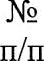 Наименование общеобразовательно го предметаДата проведения МЭ ВСОШДата публикации архивов(до 12:00)Время размещения пароля к архиву с заданиямиДата размещения пароля к архивус ответами (16:00)1.Искусство8 ноября7 ноября07:0008.11.20218 ноября2.Биология9 ноября8 ноября17:009 ноября3.Астрономия10 ноября9 ноября17:0010 ноября4.Химия11 ноября10 ноября17:0011 ноября5.Литература12 ноября11 ноября17:0012 ноября6.Математика15 ноября14 ноября07:0015.11.202115 ноября7.Право16 ноября15 ноября17:0016 ноября8.Английский язык17 ноября16 ноября17:0017 ноября9.Информатика и ИКТ18 ноября17 ноября17:0018 ноября10.Экономика19 ноября18 ноября17:0019 ноября11.Русский язык22 ноября21 ноября07:0022.11.202122 ноября12.Китайский язык23 ноября22 ноября17:0023 ноябряіЗ.Обществознание24 ноября23 ноября17:0024 ноября14.География25 ноября24 ноябрл17:0025 ноября15.История26 ноября25 ноября17:0026 ноября16.Экология29 ноября28 ноября07:0029.11.202129 ноября17.Физика30 ноября29 ноября17:0030 ноября18.ОБЖ2 декабря1 декабря17:002 декабря19.Технология3, 4 декабря2 декабря17:003 декабря20.Физическаякультура6 декабря5 декабря07:0006.12.20216 декабря21.Французский язык7 декабря6 декабря17:007 декабря22.Немецкий язык8 декабря7 декабря17:008 декабря